Barnard Castle School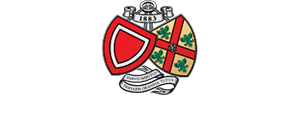  Lent Dinner Week 3MondayTuesdayWednesdayThursdayFridaySaturdaySundayBeef CurryTuesdayThemeNightGarlic BreadedChickenBeef in a Red WineSauceKebabNightHotdogs & ToppingsRoast Leg of Lamb & YorkshireMixed Seafood PastaTuesdayThemeNightThai Green Curried PollockBBQ Belly PorkKebabNightPastaCarbonaraRoast Chicken SupremeVegan CurryTuesdayThemeNightVegan/Gluten FreeBreaded ChickenVegan Mince in a Red Wine SauceVegan/Gluten FreeKebabVegan HotdogsPan Fried Quorn RoastGarlic Bread Rice Roasted Mediterranean Vegetables TuesdayThemeNightGolden RiceSugar Snap & Monge Tout Lyonnaise PotatoesMashed PotatoesRoasted RootVegetables Chunky ChipsSalads & SaucesCajun Roasted New Potatoes Selection of Fresh Vegetables Roast PotatoesBroccoli Cheese Honey Roasted Parsnips Salad BarTuesdayThemeNightSalad BarSalad BarSalad BarCajun Roasted New Potatoes Selection of Fresh Vegetables Roast PotatoesBroccoli Cheese Honey Roasted Parsnips Fresh Fruit SaladTuesdayThemeNightLemon CheesecakeBiscoff CakeBanoffee PieAngel DelightFruit Crumble of the Day